Prihláška na krúžok pozemného hokeja v rámci školy a školského zariadenia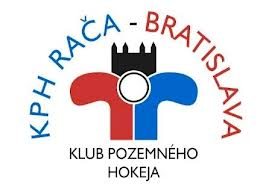 Meno a priezvisko: …............................................................................................................Dátum narodenia: …............................................ Rodné číslo: …........................................Adresa: ….........................................................................................PSČ: …........................Telefón rodič: ….......................................... Email rodič: …................................................Krúžok bude prebiehať v stredu od 16:00 do 17:30. Miesto krúžku: Telocvična a ihrisko pozemného hokeja za školou. Poplatok: 15€/mesiac-------------------------------------                                            ------------------------------podpis zákonného zástupcu                                               dátum podpisu  Týmto dávam svoj  súhlas so správou, spracovaním a uchovaním svojich osobných údajov, ktoré zasielam neziskovej organizácii KPH Rača a SZPH pre potreby Ministerstva školstva vedy, výskumu a športu SR . V súlade so zákonom č. 18/2018 Z.z v znení neskorších právnych predpisov a Nariadenia Európskeho parlamentu  a Rady (EU) 2016/679 z 27. 04.2016_ _ _ _ _ _ _ _ _ _ _ _ _ _ _ _ _ _ _ _ _ _ _ _ _ _ _ _ _ _ _ _ _ _ _ _ _ _ _ _ _ _ _ _ _ _ _ _ _ _ 